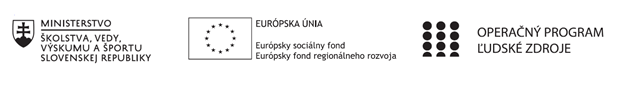 Správa o činnosti pedagogického klubu Príloha:Prezenčná listina zo stretnutia pedagogického klubuPríloha správy o činnosti pedagogického klubu      PREZENČNÁ LISTINAMiesto konania stretnutia: ZŠ Sama CambelaDátum konania stretnutia: 06. 05. 2021Trvanie stretnutia: 13:00 – 16:00Zoznam účastníkov/členov pedagogického klubu:Prioritná osVzdelávanieŠpecifický cieľ1.1.1 Zvýšiť inkluzívnosť a rovnaký prístup ku kvalitnému vzdelávaniu a zlepšiť výsledky a kompetencie detí a žiakovPrijímateľZákladná škola Sama Cambela, Školská 14, 976 13 Slovenská ĽupčaNázov projektuZvýšenie kvality vzdelávania na ZŠ Sama Cambela v Slovenskej ĽupčiKód projektu  ITMS2014+312011R070Názov pedagogického klubu 5.6.3. Pedagogický klub - finančná gramotnosť s písomným výstupomDátum stretnutia  pedagogického klubu06. 05. 2021Miesto stretnutia  pedagogického klubuZŠ Sama CambelaMeno koordinátora pedagogického klubuMgr. Anna DávidováOdkaz na webové sídlo zverejnenej správywww.zsslovlupca.edu.skManažérske zhrnutie:krátka anotáciaaktivity na tému bankomat, bankakľúčové slová bankomat, banka, bankovky, pokladňa, krach banky, produkty bankyHlavné body, témy stretnutia, zhrnutie priebehu stretnutia: Vzali sme si za cieľ vymyslieť aktivity na tému bankomat, banka. Zo zaujímavej diskusie vyplynuli nápady a námety:Výroba vlastných peňazí.Hra na obchod s použitím detskej pokladne.Rôzne produkty banky – vklad, výber, pôžička...Reklama našej banky – hudobné alebo výtvarné spracovanie.Logo banky, námet bankomatovej karty – výtvarné spracovanie.Prezentácia banky – dramatizácia.Reklamné predmety banky.Výroba vlastného bankomatu – výtvarné spracovanie, 3 – D model,...Závery a odporúčania:Z inšpiratívnej diskusie vznikol námet na aktivitu, vhodnú ako skupinovú prácu – Moja banka. Táto aktivita bude súčasťou záverečnej zbierky.Vypracoval (meno, priezvisko)Mgr. Renáta MaloveskáDátum06. 05. 2021PodpisSchválil (meno, priezvisko)PaedDr. René KováčikDátum06. 05. 2021PodpisPrioritná os:VzdelávanieŠpecifický cieľ:1.1.1 Zvýšiť inkluzívnosť a rovnaký prístup ku kvalitnému vzdelávaniu a zlepšiť výsledky a kompetencie detí a žiakovPrijímateľ:Základná škola Sama Cambela, Školská 14, 976 13 Slovenská ĽupčaNázov projektu:Zvýšenie kvality vzdelávania na ZŠ Sama Cambela v Slovenskej ĽupčiKód ITMS projektu:312011R070Názov pedagogického klubu:5.6.3. Pedagogický klub - finančná gramotnosť s písomným výstupomč.Meno a priezviskoPodpisInštitúcia1.Mgr. Anna DávidováZŠ Sama Cambela2.Mgr. Dagmar JakušováZŠ Sama Cambela3.Mgr. Renáta MaloveskáZŠ Sama Cambela4.Ing. Petra Lesníková, PhD.Technická univerzita ZV